ピタゴラスの定理(Dated: March 29, 2020)Abstractピタゴラスの定理は、小学生でも知っている簡単な公式です。PACS numbers:1I. 超簡単！ピタゴラスの定理の復習ピタゴラスの定理は0 0 1 00 0 0 1 0 0 1 00 0 0 1 0 0 0 10 0 1 02x2 + y2 = z2 です。II. 超簡単！単位行列の計算行列の中で一番簡単なものは、次に示す単位行列です。(1)α1 = 1 0 0 00 1 0 00 0 1 00 0 0 0,この単位行列は、2回掛け合わせても、次の通り単位行列のままです。(2)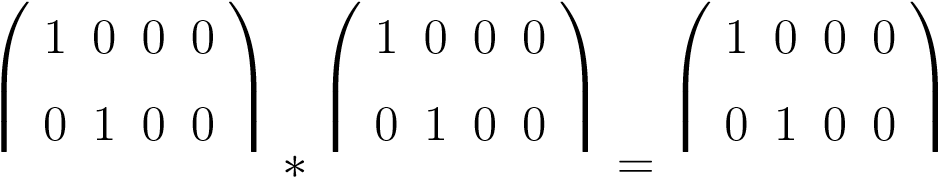 (3)